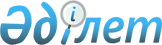 О внесении дополнений и изменения в постановление Правительства Республики Казахстан от 24 ноября 2004 года N 1232
					
			Утративший силу
			
			
		
					Постановление Правительства Республики Казахстан от 23 декабря 2006 года N 1273. Утратил силу постановлением Правительства Республики Казахстан от 6 декабря 2007 года N 1193



      


Сноска. Постановление Правительства РК от 23 декабря 2006 года N 1273 утратил силу постановлением Правительства РК от 6 декабря 2007 г. N 


 1193 


.



      Правительство Республики Казахстан 

ПОСТАНОВЛЯЕТ:





      1. Внести в 
 постановление 
 Правительства Республики Казахстан от 24 ноября 2004 года N 1232 "Вопросы Министерства транспорта и коммуникаций Республики Казахстан" (САПП Республики Казахстан, 2004 г., N 46, ст. 582) следующие дополнения и изменение:



      в 
 Положении 
 о Комитете гражданской авиации Министерства транспорта и коммуникаций Республики Казахстан, утвержденном указанным постановлением:



      абзац седьмой подпункта 1) пункта 10 после слов "в международных организациях гражданской авиации," дополнить словами "разработка и подписание соглашений между авиационными властями государств-членов Конвенции о международной гражданской авиации о передаче функций и обязанности по надзору за безопасностью полетов и по поддержанию летной годности воздушных судов,";



      пункт 11 дополнить подпунктом 8-1) следующего содержания:



      "8-1) организовывать тренировки авиационных специалистов Комитета с эксплуатацией авиационной техники для поддерживания требуемого уровня профессиональной подготовки;";



      в пункте 12:



      после слов "с указанием специальности," дополнить словами "с правом нахождения в кабине экипажа воздушного судна,";



      слова "в кабине экипажа воздушного судна" заменить словами "в пассажирском салоне, по согласованию с эксплуатантами воздушного судна при наличии свободных мест.".




      2. Настоящее постановление вводится в действие со дня подписания.

      

Премьер-Министр




    Республики Казахстан


					© 2012. РГП на ПХВ «Институт законодательства и правовой информации Республики Казахстан» Министерства юстиции Республики Казахстан
				